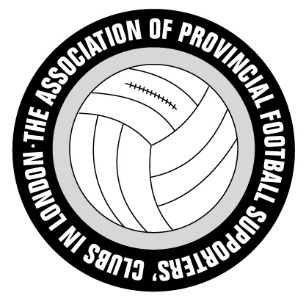 APFSCIL(www.apfscil.org.uk)Meeting 433Monday 6 January 2020 @ 7:30PMAt The HORSESHOE, 24 Clerkenwell Close, EC1R 0AG020 7253 6068Nearest tube & mainline station is FarringdonP = Present   X = Absent   A = ApologiesTop Table: Kevin Wells, Chairman (Leicester); Nick Head, Treasurer (Southampton); Roger Pyne, Minutes Secretary (Exeter) and Rob Madigan (Everton), Social Secretary.Meeting Opened: 19:491 Apologies for Absence1.1 Apologies: Dave Cross, Mansfield; Nick Duckett, FC United; Phil Loy, Ipswich; Neil Le Milliere, Secretary (Exeter); John Jobber, Rangers; Arthur Turner, Middlesbrough; Steve O’Brien, Manchester United; Maggie Reeves, Manchester City and Greg Foxsmith, Plymouth Argyle.2 Attending for First TimeNo one was in attendance for the first time.Approval of the Minutes from Meeting 4323.1 The minutes were approved by the meeting.4 Matters arising from Meeting 432 (not covered elsewhere).4.1 There were no matters arising not covered elsewhere.5 Chairman’s Report5.1 The Chairman read out an email from Phil Loy of Ipswich confirming that their continued participation in APFSCIL is in doubt. Their darts team will be OK for the presentation night.Kevin Wells, kwells@gwc-accountants.co.uk6 Secretary’s Report6.1 2020 MEETING DATESLooking ahead we need Monday dates in the diary for the coming year and I’ve asked Rob to confirm these are available so provisionally we have: 3 Feb, 2 Mar, 6 Apr, 5 May, 1 June AGM, no July meeting, 3 Aug, 7 Sep, 5 Oct, 2 Nov, 7 Dec, and 4 Jan.I think I’ve avoided any Bank Holidays but if you think different then please feel free to correct me.6.2 A reminder, football dates going forward are next season, the first day would be 1ST AUGUST with the 1st round of the Carabao Cup being played on the 4th or 5th August.  Clubs were guaranteed a home game on either Boxing Day or New Year’s Day.  The final day of the season would be 8th May 2021 (EFL).  Play-off finals would be played on 29th/30th/31st May.You may also be interested to know that The January transfer window has started on 1st January 2020 and closes at 11pm on 31st Jan 2020.  Clubs were reminded that since this was a weekend Clubs shouldn’t fall in to the trap of playing signings over the Saturday/Sunday as they would not be registered.Neil Le Milliere, neil_le_milliere@btinternet.com7 Treasurer’s Report7.1 BalancesCurrent account £345.58Deposit account £5199.53Monies owed to treasurer £405.15:Xmas Buffet £200Outstanding pool trophies (the last) £82.732019 pool trophies £112.42Texts for pool/darts results £107.2 Membership Subs Owed: Aberdeen, Bristol City, Chester, London Scottish, Mansfield, and Shamrock Rovers.7.3 Darts Subs Owed: Exeter and Newcastle.7.4 Pool Subs Owed: Barrow/Plymouth, Exeter, Hull, Newcastle and Sunderland.Note the pool subscription is £20Nick Head, nickjh1480@hotmail.com8 Webmaster’s Report8.1 Rob Madigan will contact Liz to see if he can assist Liz with the website.Liz Cocks, elizabethcocks@sky.com9 Travel Secretary’s Report9.1 I’m sad to say my resolver case has ground to a halt with no further interest from the Rail Arbitration people so now I need to pursue it elsewhere.9.2 All sorts of rail works going forward and thanks to Ian Tarr for posting one bit of info. If anyone else has similar information please feel free to share it with the group.Neil Le Milliere, neil_le_milliere@btinternet.com10 Sports Secretaries Reports10.1 Pool10.1.1 No report received prior to the meeting.Steve Cole steve@cole99.uk Mob 07772047273 Steve Grant steve@stevegrant.co.uk Mob 07772047273http://apfscilpool.leaguerepublic.com/l/fg/1_269910850.html;jsessionid=97FC9AEFF40F0D85E101B9DCAE737FFE.clubsites110.2 Football10.2.1 Football UpdateNothing reported prior to the meeting. Rob Madigan APFSCIL Football League Chairman apfscilfootball@gmail.com Information etc can be found on the MITOO website as follows: https://football.mitoo.co.uk/Noticeboard.cfm?countieslist=LondonMiddx&LeagueCode=APFS201910.3 Darts10.3.1 Only a couple of matches were played during the quiet month of December, but games should be coming in thick and fast over the next few weeks.  The top two in each division are as follows;Division 1: Rotherham United and Leicester CityDivision 2: Everton and Scunthorpe UnitedDivision 3: Manchester City and Exeter City.10.3.2 The pairs competition and presentation evening will take place at the Horseshoe on Monday 27 January. All team captains have been informed, but further reminders will be sent.  10.3.3 The draw for the 2nd round of the six-a-side cup competition will take place after January’s meeting.Chris Turner Chris.Turner@communities.gsi.gov.uk APFSCIL Darts SecretaryTables and Results can be seen via our websitehttp://www.apfscil.org.uk/sporting-fixtures.html11 Social Secretary11.1 No report received prior to the meeting.Rob Madigan horseshoeclerkenwell@hotmail.co.ukAPFSCIL Social Secretary12 Press and Publicity Secretary - Position Vacant12.1 Nothing to report.13 Any Other Business13.1 There was a discussion on VAR involving several contributors. Steve Moon (Nottingham Forest) said it should apply to all games. 13.2 Date of Next MeetingOur next meeting is the next General Meeting which is currently scheduled for 3 February.Meeting Closed: 20.09XAberdeenXHeart of MidlothianX UnitedPBarrowPHull CityXShamrock RoversPBlackpoolAIpswich TownP WednesdayXBolton WanderersPLeicester PXAFC XLondon ScottishPPBrighton & Hove AManchester PWest Bromwich XBristol CityAManchester UnitedPBurnleyAMansfield TownPFootball RepPChesterAMiddlesbroughPresidentPCoventry CityXNewcastle UnitedPDerby CountyPPEvertonPNottingham ForestPExeter CityAPlymouth ArgyleAFC UnitedARangersXGillinghamPRotherham United